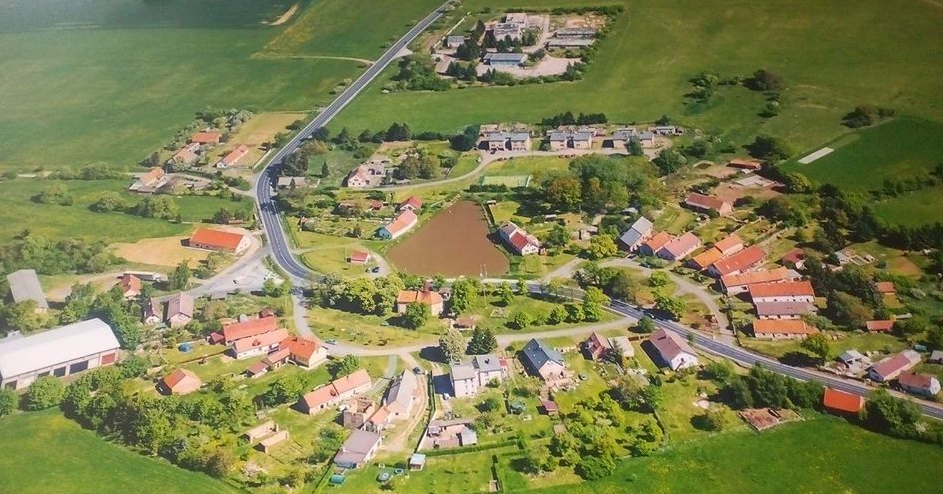 Letecký snímek Žďár 5/2018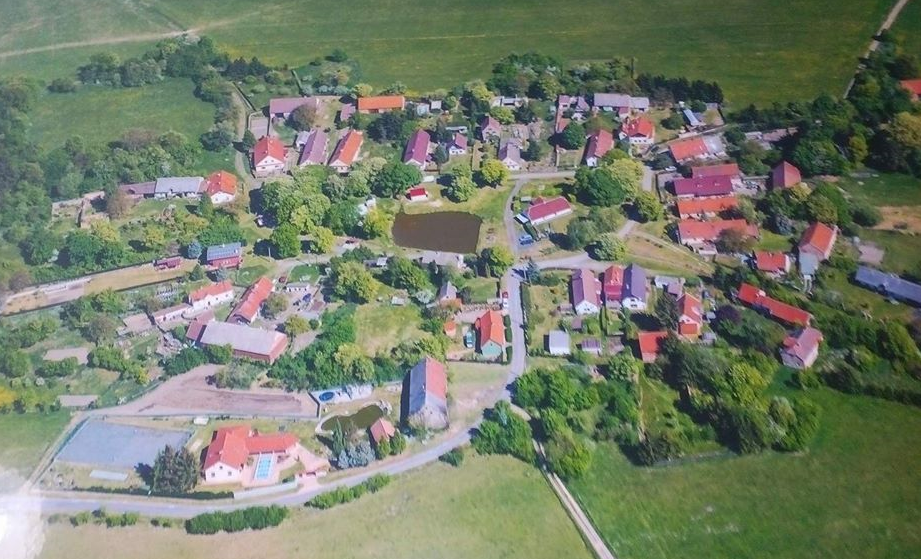 LETECKÝ SNÍMEK Otěvěky 5/2018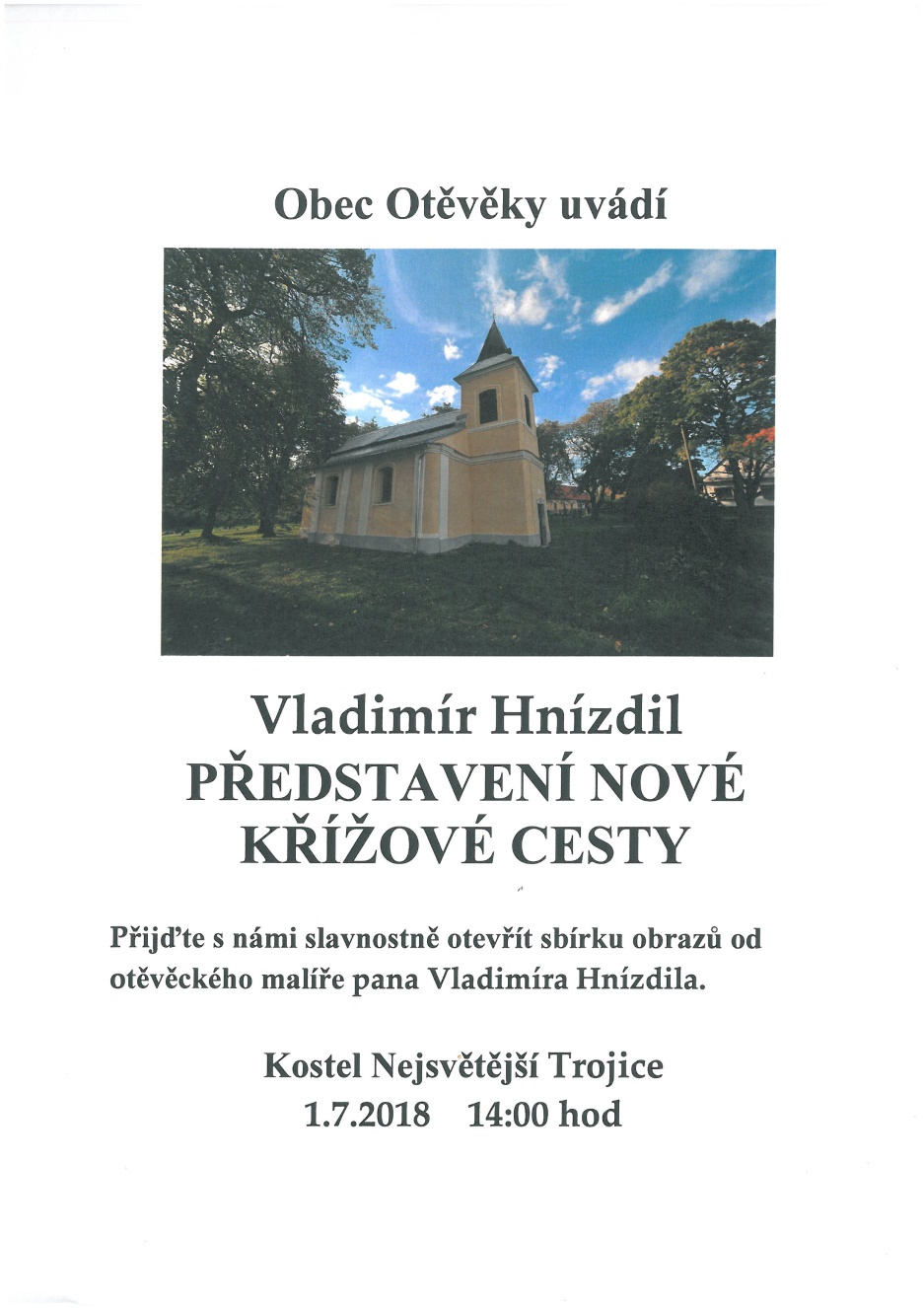 * * *Občasník obce Žďár a Otěvěky****  1 8  ****www.ouzdar.czZe života rybáře….rybník Žďár, Emanuel Malichamur  80 cm, sumec 87 cm, dne 12.6.2018 – 23.00 hodin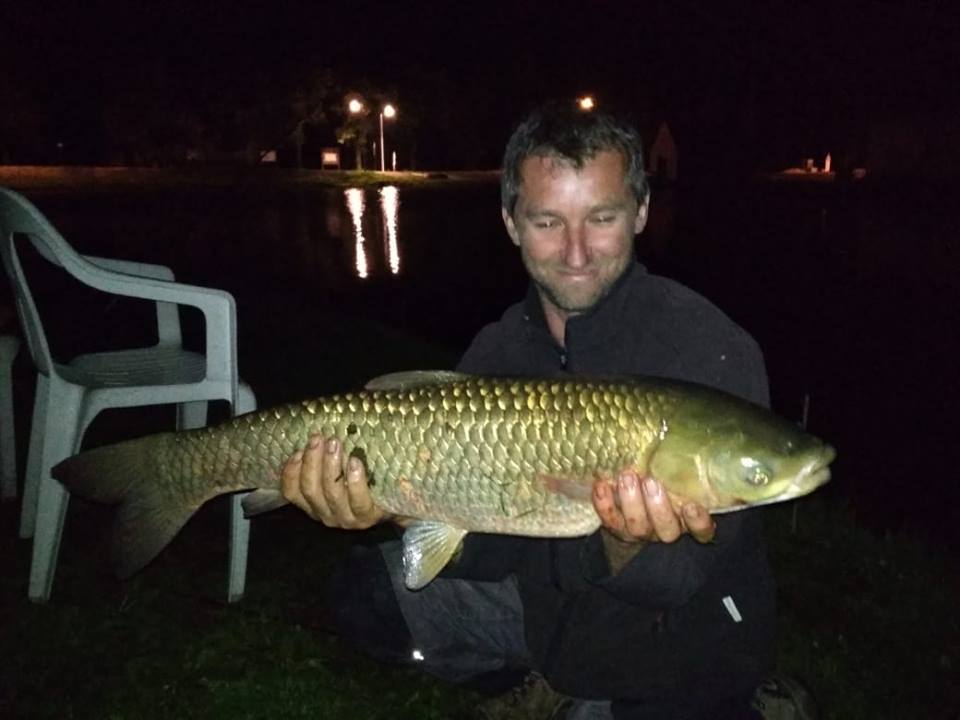 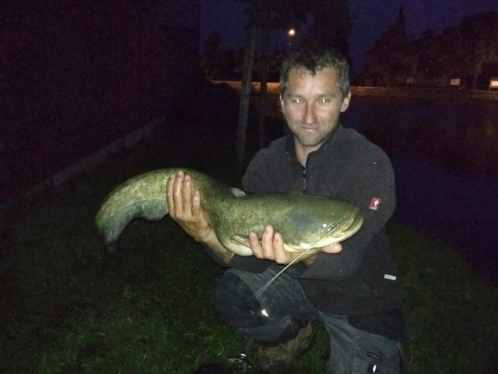 ***Malichovi aneb „ Žďárský ZOO koutek „ nabízí možnost návštěvy zvířátek. Vstup – pytlík suchého pečiva či jiná mňamka pro zvířátka. Domluva je možná na tel. č. 728 036 250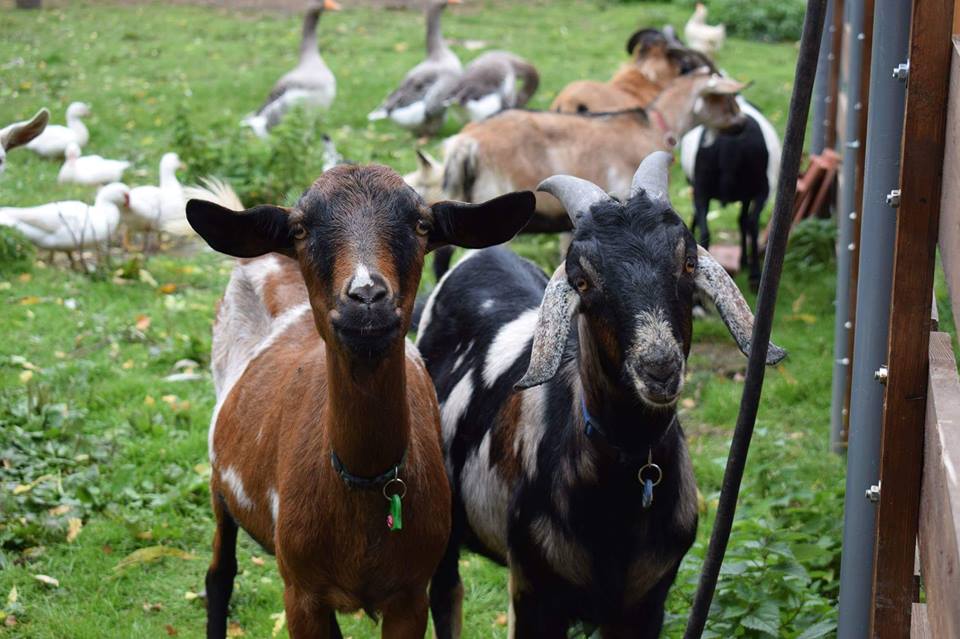 *** Krásné prožití prázdnin Vám i všem dětem přejí zastupitelé.***Palivové dřevoDo konce června je možnost žádat o dříví. Více informací  u starosty.***Volby zastupitelů Komunální volby se letos budou konat 5. a 6. října. Strany i nezávislí kandidáti budou mít čas na sestavení a odevzdání obecních kandidátek do 25. července, kdy proběhne veřejná schůze v hospodě za účelem seznámení se s kandidáty.***PopelnicePřipomínáme, že v červenci je nutné opět zakoupit známky na popelnice u p. Nové.***Sportovní hřištěKlíče od sportovního hřiště si může kdokoliv zapůjčit u M. Orosové, bytovka č.p. 4.Každý má možnost uspořádat jakýkoliv turnaj či se podílet na dění v naší obci dle své vlastní iniciativy.***Kontrola komínůPravidelná kontrola a čištění spalinových cest v obci Žďár a Otěvěky proběhne ve dnech 28. a 29. srpna 2018. V případě zájmu volejte na tel.č. 777722395 p.Stanislav Krunt. Cena 250,- / i letos toto podpoří obec/   ***Letecké snímky            Letecké snímky našich obcí si můžete objednat do 10. července.   Velikost A3 ve fólii. Cena 250,-/ks. K nahlédnutí v prodejně potravin.